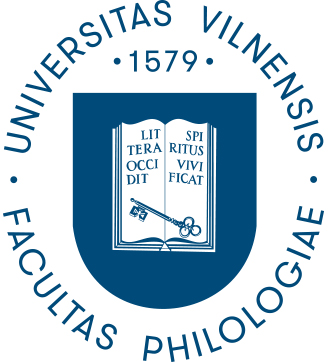 VILNIAUS UNIVERSITETOFILOLOGIJOS FAKULTETASDOKTORANTŪROS KOMITETO ELEKTRONINIO BALSAVIMO PROTOKOLAS 2020-06-09 Nr. (4.11E) 180000-KT-66Dalyvavo 13 iš 13 Komiteto narių.1.SVARSTYTA. Dėl pritarimo pasiūlytoms konkursinės doktorantūros temoms (LMT) ir vadovų atitikimui kvalifikaciniams reikalavimams. NUTARTA. Pritarti pasiūlytoms konkursinės doktorantūros temoms (LMT) ir vadovų atitikimui kvalifikaciniams reikalavimams.Posėdžio pirmininkė 			prof. dr. Meilutė RamonienėPosėdžio sekretorė 			dr. Birutė GudelienėRegistracijos Nr.***Vadovo vardasVadovo pavardėMokslo sritisMokslo sritisMokslo kryptisMokslo kryptisDoktorantūros institucijaDoktorantūros institucijaVadovo institucijaVadovo institucijaTemos/tematikos pavadinimasTemos/tematikos pavadinimasKD-20051JurgaCibulskienėCibulskienėHumanitariniai mokslai H 000H 004 FilologijaH 004 FilologijaVilniaus universitetasVilniaus universitetasVilniaus universitetasVilniaus universitetasVilniaus universitetas- Metaforinė kalbų mokymo(si) proceso konceptualizacija: požiūrio tyrimasKD-20074AleksejBurovBurovHumanitariniai mokslai H 000H 004 FilologijaH 004 FilologijaVilniaus universitetasVilniaus universitetasVilniaus universitetasVilniaus universitetasVilniaus universitetas- Naratyvo patikimumo problematika viduramžių apokaliptinėje literatūroje _______KD-20085NijolėJuchnevičienėJuchnevičienėHumanitariniai mokslai H 000H 004 FilologijaH 004 FilologijaVilniaus universitetasVilniaus universitetasVilniaus universitetasVilniaus universitetasVilniaus universitetas- Antikos vaizdinio kūrimas sovietinėje Lietuvoje: (auto)cenzūra ir ideologinis įtvirtinimasKD-20132Hans HarryDroessigerDroessigerHumanitariniai mokslai H 000H 004 FilologijaH 004 FilologijaVilniaus universitetasVilniaus universitetasVilniaus universitetasVilniaus universitetasVilniaus universitetas- Translation Techniques of Media Titles: Forms and types of intercultural transfer of titles of artistic productions into LithuanianKD-20150JolantaŠinkūnienėŠinkūnienėHumanitariniai mokslai H 000H 004 FilologijaH 004 FilologijaVilniaus universitetasVilniaus universitetasVilniaus universitetasVilniaus universitetasVilniaus universitetas- Lietuviškasis sakytinis akademinis diskursas: makro ir mikro aspektų analizėKD-20154LoretaHuber (iki 2020 pavardė Ulvydienė)Huber (iki 2020 pavardė Ulvydienė)Humanitariniai mokslai H 000H 004 FilologijaH 004 FilologijaVilniaus universitetasVilniaus universitetasVilniaus universitetasVilniaus universitetasVilniaus universitetas- Audiovizualinio vertimo paradigma Lietuvoje: Subtitravimas neprigirdintiesiems ir kurtiesiems kaip medijų prieinamumo įrankisKD-20243NijolėMaskaliūnienėMaskaliūnienėHumanitariniai mokslai H 000H 004 FilologijaH 004 FilologijaVilniaus universitetasVilniaus universitetasVilniaus universitetasVilniaus universitetasVilniaus universitetas- Vertimo vaidmuo kuriant heteroįvaizdžius Lietuvos žiniasklaidoje: imagologijos perspektyva